TOELICHTING BIJ DE FORMULIERENSETStichting de Einder, Januari 2019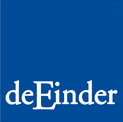 Wilsverklaringen zijn bedoeld om kenbaar te maken wat men wil in het geval men zich in een toestand bevindt waarin men zijn wil niet meer tot uitdrukking kan brengen dan wel niet meer capabel is zijn wil vrijelijk te vormen.Mensen die met een doodswens leven, kunnen gebaat zijn bij wilsverklaringen. In die wilsverklaringen kunnen zij bijvoorbeeld verbieden dat levensverlengende medische behandelingen op hen worden toegepast. In beginsel behoort een arts een dergelijk verbod te accepteren. Mensen met een doodswens kunnen in een wilsverklaring een arts ook verzoeken om hen euthanasie te verlenen. In tegenstelling tot een verbod tot medische behandeling hoeft een arts aan een euthanasieverzoek geen gevolg te geven.Wanneer u met een doodswens leeft, is het aangewezen om dat met uw behandelend arts te bespreken. In zo’n gesprek kunt u uw wensen wat betreft (het stopzetten van) levensverlengende medische behandelingen kenbaar maken. Ook kunt u onderwerpen als niet-reanimatie, euthanasie of hulp bij zelfdoding aankaarten.Er kunnen zich echter omstandigheden voordoen waarin u niet in staat bent om uw wensen kenbaar te maken, bijvoorbeeld wanneer u zich in een comateuze toestand bevindt, dementerend bent of ten gevolge van een beroerte niet meer kunt spreken. In die gevallen is een heldere communicatie nauwelijks of niet meer mogelijk. U bent dan zoals dat heet 'wilsonbekwaam'. Anderen, artsen in een ziekenhuis of een verpleeghuis bijvoorbeeld, beslissen in die situatie over uw behandeling.Tenzij u met behulp van een wilsverklaring de beslissing bij uzelf legt door via die wilsverklaring zelf schriftelijk tot uitdrukking te brengen wat u wel en niet wilt in geval van wilsonbekwaamheid. U kunt in uw wilsverklaring uitdrukkelijk kenbaar maken welke medische behandelingen nog wel en niet meer op u mogen worden toegepast en verder kunt u in uw wilsverklaring eveneens alle overige wensen aan de orde stellen die met uw levenseinde te maken hebben.Het kan ook zijn dat u nu eigenlijk niet weet wat u wel en niet in geval van wilsonbekwaamheid wilt maar dat u een persoon in uw nabijheid heeft waarin u vertrouwen stelt en waarvan u weet dat hij/zij het beste met u voor heeft. In dat geval kunt u in uw wilsverklaring opnemen dat u het graag aan die persoon wilt overlaten om in het geval u wilsonbekwaam bent, voor u te bepalen wat er wel en niet met u moet gebeuren.                                                                   0-1                                                                    In de visie van de KNMG (Koninklijke Nederlandse Maatschappij tot bevordering van de Geneeskunst) doet u er goed aan een gesprek met uw huisarts over uw levenseinde niet op de lange baan te schuiven. De website van de KNMG bevat hierover veel bruikbare informatie www.knmg.nl/advies-richtlijnen/dossiers/wilsverklaring.htm. Daarbij is met name de brochure 'Spreek op tijd over uw levenseinde – handreiking om met de dokter te praten over grenzen, wensen en verwachtingen rond uw levenseinde' aanbevelenswaardige literatuur.Zolang u 'aanspreekbaar' bent en coherent en consistent uw wil kunt duidelijk maken, zal naar uw standpunt worden gevraagd. Wanneer uw mondeling overgedragen standpunt verschilt van uw eerdere schriftelijke verklaring, dan zal uw mondelinge verklaring als laatste wens gelden. In alle gevallen is het zo dat uw laatste (schriftelijke of mondelinge) consistente en coherente verklaring doorslaggevend zal zijn.Wilsverklaringen zijn dus van groot belang wanneer u in de toestand komt te verkeren dat u geen uiting meer kunt geven aan uw wensen. Om ervan verzekerd te zijn dat uw wilsverklaring ook terecht komt bij diegene(n) waarmee u in geval van wilsonbekwaamheid te maken krijgt, is belangrijk dat een familielid of vriend(in) als uw vertegenwoordiger namens u kan optreden of u kan bijstaan als dat nodig is. Daartoe dient u aan dat familielid of vriend(in) een volmacht te verstrekken: zie formulier (1) volmacht.Van even groot belang is dat uw arts op de hoogte is van uw wensen. Laat na invulling en ondertekening de verklaringen bij uw arts achter voor het medisch dossier. Opdat er bij uw arts geen twijfels rijzen over de actualiteit van uw wensen op het gebied van medische behandeling is zeer aan te bevelen dat u regelmatig bij uw arts op dit onderwerp terugkomt.(1) VolmachtWanneer u niet meer in staat bent met een arts te overleggen over uw medische toestand, als gevolg van bijvoorbeeld dementie, afasie of bewusteloosheid, dan is het goed dat er iemand is die voor u opkomt. U kunt een vriend(in) of familielid benoemen als uw gevolmachtigde. Het is niet noodzakelijk, want de wet regelt uw vertegenwoordiging, maar uw eigen keuze heeft altijd voorrang. Bespreek uw wensen met uw gevolmachtigde(n).(2) EuthanasieverzoekDe wet 'Toetsing levensbeëindiging op verzoek en hulp bij zelfdoding' formuleert onder welke voorwaarden een arts bij een patiënt euthanasie mag toepassen of hulp bij zelfdoding mag geven. Essentiële criteria in de wet zijn dat de patiënt het verzoek daartoe vrijwillig en weloverwogen doet; dat de patiënt uitzichtloos en ondraaglijk lijdt en er bovendien geen reëel uitzicht is op verbetering van de situatie. Het gaat om een verzoek, geen eis!Als de arts meent dat er aan de criteria is voldaan dan moet hij een tweede arts (scen-arts) raadplegen, die zijn visie geeft op de vraag of aan alle zorgvuldigheidseisen is voldaan. Het advies van de scen-arts is niet bindend. De behandelend arts mag het naast zich neerleggen maar moet dat goed weten te motiveren.Let op:U hebt er onder de huidige wetgeving, ook met een schriftelijke wilsverklaring                                                                                                                                                 waarin u om euthanasie verzoekt, nooit recht op dat uw arts euthanasie bij u toepast of dat de arts u middelen geeft om zelfdoding te bewerkstelligen. De arts is daartoe niet verplicht.                                                                                                                              0-2      2.	De patiënt - arts relatie is hier essentieel. De schriftelijke wilsverklaring, inhoudende een door u ondertekend en regelmatig met uw arts besproken euthanasieverzoek, laat zien dat uw wens persistent en weloverwogen is.      3.	Een schriftelijke wilsverklaring inhoudende euthanasieverzoek is mede bedoeld om aan uw gevolmachtigde(n) en aan uw arts duidelijkheid over uw bedoelingen omtrent uw levenseinde te verschaffen. Het gaat hierbij dus om een concreet verzoek om een humane levensbeëindiging als u zelf een dergelijk verzoek niet meer kunt uiten.Veel mensen hebben een hobbel te nemen waar het erom gaat zo nauwkeurig mogelijk te preciseren onder welke omstandigheden zij door hun arts geholpen willen worden om uit het leven te stappen. Toch is het van belang bij de formulering van die omstandigheden zo persoonlijk mogelijk te zijn. De medewerkers van de NVVE kunnen u daarbij helpen. Voor het geval u daarvoor geen lidmaatschap kunt of wilt bekostigen, biedt artikel 4 in formulier (2) Euthanasieverzoek u handvatten om u voor u zelf een idee te vormen van de situaties waarin u door een arts geholpen zou willen worden om uw leven te beëindigen. De in artikel 4 opgesomde situaties die voor u niet van toepassing zijn, kunt u schrappen; de situaties die voor u wel van toepassing zijn maar in artikel 4 niet werden genoemd, kunt u aanvullen.(3) Behandelverbod annex niet reanimeren verklaringIn geval van een doodswens doet u er – in aanvulling op het euthanasieverzoek maar ook los daarvan - goed aan formulier (3) Behandelverbod annex niet reanimeren verklaring, in te vullen en te ondertekenen.Wanneer u tot het besluit bent gekomen dat u dood wilt gaan, kunt u de arts vragen om levensverlengende behandelingen te stoppen. U bent namelijk niet verplicht om behandelingen te ondergaan die u bijvoorbeeld als zinloos rekken van lijden beschouwt. Artsen dienen uw wens serieus te nemen.Houd u er rekening mee dat bij bewusteloosheid hulpverleners bijna automatisch geneigd zijn u te reanimeren ondanks een niet reanimeren verklaring. Zij treffen het formulier niet tijdig aan of zij negeren uw wens uit een soort automatisme. Ook hier is formulier (1) volmacht van groot belang.Een gelijkaardige overweging als in de laatste paragraaf onder (2) gaat op voor het behandelverbod: ook de precisering van de omstandigheden waaronder u geen levensverlengende behandeling meer wenst, blijkt vaak een hobbel te zijn om te nemen. Artikel 4 in formulier (3) Behandelverbod annex niet animeren verklaring biedt u handvatten die u kunt schrappen dan wel kunt aanvullen.(4) Vrijwaringverklaring (bij levensbeëindiging onder eigen regie)Voor het geval u overweegt om u zelf van het leven te benemen, is van belang te voorkomen dat uw naasten juridische problemen ondervinden nadat (en omdat) u uw leven hebt beëindigd. Om de kans daarop te verkleinen is het essentieel dat u expliciet verklaart dat u alle noodzakelijke activiteiten om tot levensbeëindiging te komen, zelf hebt uitgevoerd.(5) Laatste wensen en praktische informatieFormulier (5) Laatste wensen en praktische informatie kunt u gebruiken om uw laatste wensen kenbaar te maken en een aantal praktische zaken te regelen.                                                   0-3Slotopmerkingen bij de toelichting op de formulierensetVoor alle formulieren geldt dat een eigen, handgeschreven versie even goed, zo niet beter, voldoet. U kunt de formulieren van Stichting de Einder als handreiking beschouwen.                                                                                                                                                                                       																					                                                     0-4